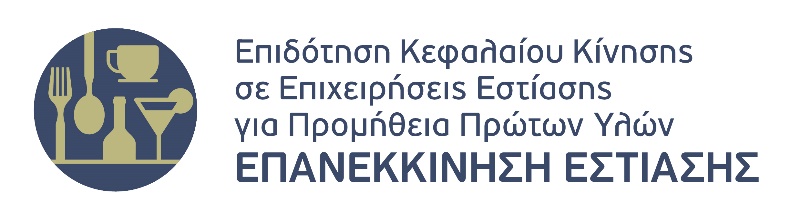             Πρόσκληση σε διαδικτυακή ενημερωτική εκδήλωσηΣτο πλαίσιο του σχεδιασμού σειράς ενημερωτικών εκδηλώσεων από την Ειδική Γραμματεία ΕΤΠΑ & ΤΣ/Ειδική Υπηρεσία Διαχείρισης του ΕΠΑνΕΚ και τον ΕΦΕΠΑΕ, η ΚΕΠΑ-ΑΝΕΜ ΑΜΚΕ, εταίρος του ΕΦΕΠΑΕ με χωρική αρμοδιότητα στις Περιφέρειες της Κεντρικής και Δυτικής Μακεδονίας, σε συνεργασία με την ΑΝΚΟ (Παράρτημα ΚΕΠΑ-ΑΝΕΜ ΑΜΚΕ στην Περιφέρεια Δυτικής Μακεδονίας) και τα Επιμελητήρια, μέλη της ΚΕΠΑ-ΑΝΕΜ, της Περιφέρειας Δυτικής Μακεδονίαςσας προσκαλούν στην διαδικτυακή ενημερωτική εκδήλωση που συνδιοργανώνουν με θέμα:Ερωτήσεις-Απαντήσεις & Χρήσιμες επισημάνσεις για την ορθή υποβολή της αίτησης χρηματοδότησης στη Δράση του ΕΠΑνΕΚ:«Επιδότηση Κεφαλαίου Κίνησης σε Επιχειρήσεις Εστίασης για Προμήθεια Πρώτων Υλών - ΕΠΑΝΕΚΚΙΝΗΣΗ ΕΣΤΙΑΣΗΣ»την  Τρίτη 15/6/2021 στις 18:30Λόγω της τεχνικής δυνατότητας της διαδικτυακής πλατφόρμας (συμμετοχή έως 300 άτομα) για την συμμετοχή κάθε ενδιαφερόμενου στην διαδικτυακή εκδήλωση παρακαλούμε θερμά να συμπληρωθεί, το αργότερο μέχρι την Δευτέρα 14/6/2021, η παρακάτω Φόρμα Εγγραφής για την τήρηση σειράς προτεραιότητας και την υποβολή ερωτημάτων που αφορούν στη Δράση προκειμένου να απαντηθούν στη διάρκεια της  εκδήλωσης.Φόρμα εγγραφήςΣτους συμμετέχοντες θα σταλεί έγκαιρα το link με τις οδηγίες σύνδεσης & συμμετοχής στην εκδήλωση.ΠληροφορίεςΚΕΠΑ-ΑΝΕΜ ΑΜΚΕ (τηλ. 2310-480.000, www.kepa-anem.gr)ANKO (τηλ. 24610-24022, www.anko.gr) Eπιμελητήρια Δυτικής Μακεδονίας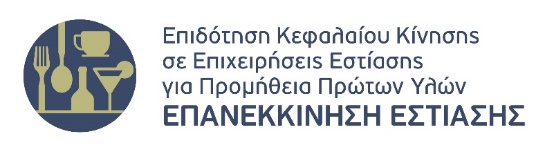 ΣΥΝΔΙΟΡΓΑΝΩΤΕΣ ΕΚΔΗΛΩΣΗΣ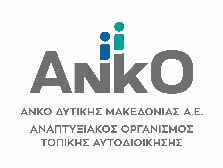 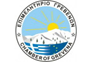 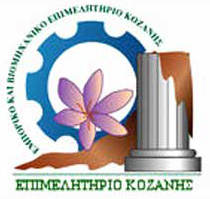 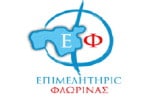 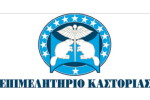 